Муниципальное автономное учреждениеСоциально-оздоровительный центр «Солнечный»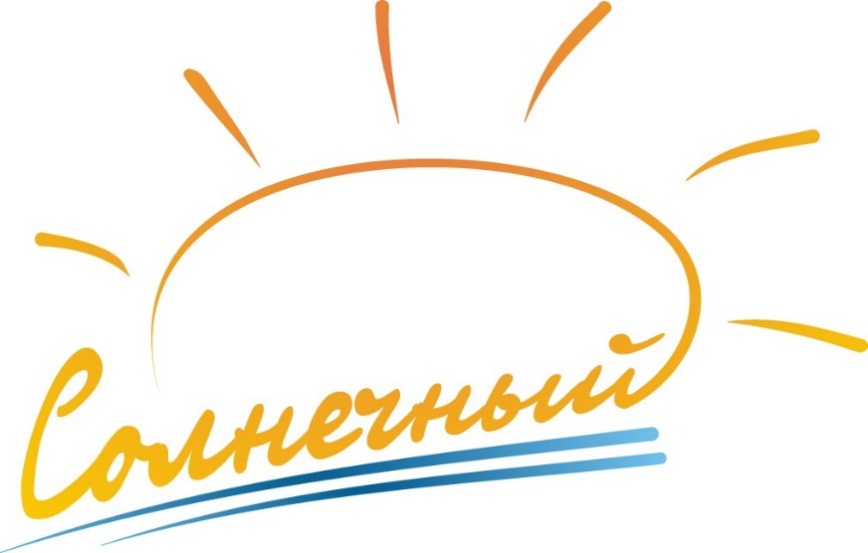 ПрограммаТематической смены социально-гуманитарного направления «Мир профсоюза»(для детей от 7 до 17 лет)Автор программы:Цепаева Татьяна Григорьевна,директор МАУ СОЦ «Солнечный»г. Красноуральск, 2023г. Пояснительная запискаИзменения в социально-политической, экономической ситуации в стране, модернизация и глобализация современного образования, процессы, происходящие в детском и молодежном движении, заставляют педагога уделять более пристальное внимание проблемам организации свободного времени подрастающего поколения, в том числе, по организации отдыха, оздоровления и занятости детей. Летние каникулы составляют значительную часть свободного времени детей. Этот период как нельзя более благоприятен для развития их творческого потенциала, совершенствования личностных возможностей, приобщения к ценностям культуры, вхождения в систему социальных связей, воплощения собственных планов, удовлетворения индивидуальных интересов в личностно значимых сферах деятельности. Это период свободного общения детей, и, самое главное лагерь помогает решать проблемы жизнедеятельности ребенка, потому что является содержательной стороной этой жизнедеятельности: оптимальный двигательный режим, сбалансированное питание, наличие гигиенических навыков и правильного образа жизни, снятие физической и психологической перегрузки (которая накапливается как в школе, так и дома), новые условия для получения новых знаний и т.д. Сегодня как никогда важно заполнить социальную нишу потребностей молодежи в развивающем и творческом досуге. Нужно обратить особое внимание на человеческие ценности: культура, семья, труд, знания, человек, мир, земля. Если опираться на данные ключевые ценности, то они повлекут за собой доброту, честность, милосердие, уважение, трудолюбие, любовь к родине. Вот почему важно возрождать систему духовно-нравственного воспитания.На сегодняшний день профсоюзы активно включились в контроль над условиями труда и защите прав работников. Федерация профсоюзов Свердловской области (далее ФПСО) инициировала проведение тематических смен «Профсоюз» в детских оздоровительных лагерях. А в 2010 году президиум ФСПО поставил задачу совершенствования содержания тематических смен «Профсоюз», потому что сегодняшние школьники – это завтрашние члены профсоюзов.Также нормативным основанием для разработки профсоюзной программы являются: - Конституция российской Федерации; - Конвенция ООН о правах ребенка; - Закон РФ «Об образовании» (Федеральный закон Российской Федерации от 29 декабря 2012 г. № 273-ФЗ); - Федеральный закон №124-ФЗ «Об основных гарантиях прав ребенка в Российской Федерации»; - Распоряжение Правительства Российской Федерации от 29 мая 2015г. № 996-р г. Москва «Стратегия развития воспитания в Российской Федерации на период до 2025 года»;  - СП 2.4.3648-20 «Санитарно-эпидемиологические требования к организациям воспитания и обучения, отдыха и оздоровления детей и молодежи» - Национальный стандарт РФ ГОСТ Р 52887-2007 «Услуги детям в учреждениях отдыха и оздоровления»;- Постановление Правительства РФ от 13 апреля 2017 года №444 «О внесении изменений в Положение о Министерстве образования и науки Российской Федерации»; -Методические рекомендации по обеспечению организации отдыха и оздоровления детей; - Приказ Министерства образования и науки Российской Федерации от 13 июля 2017г. №656 «Об утверждении примерных положений об организации отдыха детей и их оздоровления»;- Устав МАУ СОЦ «Солнечный»;- Коллективный договор МАУ СОЦ «Солнечный» - Положения об учреждениях отдыха и оздоровления детей МАУ СОЦ «Солнечный»; - кодекс этики МАУ СОЦ «Солнечный»; - Правила внутреннего трудового распорядка МАУ СОЦ «Солнечный».Поэтому содержание работы загородного оздоровительного лагеря «Солнечный» (3 смена) было определено в связи с тем, что это очень актуально на сегодняшний день, ведь очень важно чтобы ребенок знал, что профсоюз – это защита прав его родителей, поэтому необходимо с детства учить ребенка защищать свои права.Пребывание в лагере – это возможность детей вырваться из привычного режима и уклада жизни, взглянув на себя и своих друзей со стороны, понять, что и зачем ты делаешь, а для этого нужны встречи и путешествия по страницам истории профсоюза, нужны новые формы жизни и деятельности, не стандартные методы воспитания. Дети учатся взрослой терминологии и учатся понимать, как профсоюз может использовать свои права по Конституции, трудовому кодексу, по коллективному договору, соглашению, по уставу профсоюза, положения о профсоюзах и других законах – защищать права человека и какие направления имеет профсоюзная работа.В течение смены детям предстоит познакомиться с деятельностью профсоюзов, попытаться предложить и отстаивать свои идеи по улучшению жизни в лагере. Руководствуясь идеями проведения тематической профсоюзной смены, была разработана программа «Мир профсоюза».Программа смены будет реализовываться на площадке круглогодичного действия: загородный оздоровительный лагерь «Солнечный» (21 день) г. Красноуральск.Лагерь «Солнечный» находится в экологически чистой зоне в 12 км от города. Территория лагеря (10,8га) расположена вблизи реки Тура. Площадь лагеря огорожена по периметру металлическим забором, имеются все необходимые условия для комфортного проживания, отдыха и оздоровления детей. Лагерь «Солнечный» включает в себя: 4 спальных корпуса (один 2-х этажный и три одноэтажных), медицинский корпус, медицинский изолятор, клуб-столовая (большой актовый зал и столовая на 230 посадочных мест), а также помещения для кружковой деятельности. Территория лагеря оборудована спортивными площадками, стадионом, зонами для игр, а также несколькими теневыми навесами. Цель программы – создание условий для формирования у детей и подростков гражданского самосознания, т.е. дать детям возможность почувствовать себя взрослыми, самостоятельными, умеющими решать те вопросы, с которыми сталкиваются каждый день взрослые.Задачи: - развивать в детях лидерские качества: самим принимать ответственные решения, ставить перед собой определенные задачи и решать их, быть коммуникабельным, социально-активным человеком;- познакомить с историей возникновения профсоюза, раскрыть и дать понять основные направления его деятельности;- заложить основы знаний о правах ребенка, трудовом кодексе, коллективном договоре, уставу профсоюза и других законах профсоюза, главные из которых: защищать права человека;- формировать у детей способности к диалогу, укреплять профсоюзное движение в будущем (формировать положительные имидж профсоюзов среди молодежи);- стимулировать детей для духовного, эстетического и гармоничного развития личности;- создать условия для анализа ребенка собственных достижений;- обеспечить условия для организации отдыха и развлечения детей.Ожидаемые результаты.В ходе реализации программы предполагается рассматривать ожидаемые результаты смены через:- Результаты, отражающие развитие детского коллектива: создание у детей эмоционального настроя на работу во временных детских объединениях.- Совершенствование новых методик массовых, групповых, индивидуальных форм работы с детьми.- Результаты, отражающие развитие личности ребенка: будут сформированы гражданские качества, культура межличностного общения и взаимодействия, будет воспитано уважительное отношение к труду, повышение престижа рабочих профессий, будут развиты коммуникативные, познавательные, творческие способности, умение работать в коллективе, будет создана мотивация на активную жизненную позицию в формировании здорового образа жизни.Принципы деятельности смены:Принцип сознательности и активности – это ясное понимание целей и задач предстоящей работы, развитие самоуправления.Систематичности и последовательности – все мероприятия связаны между собой, соответствуют установленной тематике смены.Принцип равенства и сотрудничества – добровольное участие во всех делах и мероприятиях, доверительные, демократические отношения между детьми и взрослыми.Принцип природ сообразности – учет возрастных особенностей, половых различий, индивидуальных потребностей при определении форм летнего отдыха.Принцип ценностной ориентации – это формирование здорового образа жизни, укрепления здоровья, рациональное использование свободного времени.Принцип массовости – привлечение детей и подростков к физкультурно-оздоровительным, игровым, культурно-досуговым, патриотическим и другим мероприятиям.Принцип событийности мероприятий, то есть необычности и значимости каждого события, как части общественной и личной жизни ребенка в летнем лагере.Принцип демократического стиля и характера взаимоотношений, равноправия, взаимодействия, партнерства детей и взрослых, возможности участия в процессе детского самоуправления с возможностью участия в принятии решений и организации деятельности в детском оздоровительном лагере.Принцип гуманного характера отношения к детям. Принцип конфиденциальности в разрешении личных проблем и конфликтов детей.Система мероприятийРеализации задач смены способствует комплекс мероприятий, бесед, творческих конкурсов на профсоюзные темы:Беседы о создании первых Профсоюзов, о значимости Профсоюзов в нашей жизниКонкурс рисунков и плакатов «Все для города! Все для народа!»Знакомство с историей развития ПрофсоюзовВыборы Лидера профсоюза «Выбор есть у нас всегда, профсоюзу скажем «Да!»» Открытие профсоюзной олимпиады «Профсоюз – не место для ленивых!»Ресурсное обеспечение достижения результатовОдной из основных задач организационного и методического обеспечения деятельности программы является профессиональная подготовка специалистов. Педагогический коллектив представлен не только штатными педагогами, педагогами школ и дошкольных учреждений г. Красноуральска, прошедшими профессиональную подготовку, но и студентами педагогических ВУЗов.Кадровое обеспечение программы: - Директор лагеря; - старший воспитатель;- воспитатели;- вожатые;- инструктор по физической культуре;- руководители кружков;- механик по обслуживанию звуковой техники; Социальные партнеры:- Администрация городского округа Красноуральск и Дума городского округа Красноуральск
 - МКУ «Управление культуры и молодежной политики» г. Красноуральска
 - МБУ «Централизованная библиотечная система» г. Красноуральска
 - МАУ Дворец культуры «Металлург»
 - ОАО «Святогор»
 - Образовательные учреждения города, учреждение дополнительного образования ДЮЦ «Ровесник»Методическое сопровождение:- Нормативные документы, обеспечивающие безопасность пребывания детей и взрослых в лагере (должностные инструкции и инструкции по охране труда, инструкции при проведении различных мероприятий, приказы об ответственности, журналы инструктажей и т.д.);- методические разработки сценариев мероприятий в соответствии с программой;- программа работы кружков;- методическая литература по организации досуга детей;- библиотечный фонд.	Материально-техническое обеспечение программы:- Финансирование программы за счет различных источников;- спортивно-игровое оборудование и инвентарь;- дидактические, настольные игры;- ноутбуки - мультимедийное оборудование;- медиатека;- инструменты и материалы для рисования, изготовления поделок, канцелярские товары.Содержание программыМеханизмы реализации программыПрограмма ориентирована на полное погружение детей в атмосферу Профсоюза, знакомство с понятием «Профсоюз» и историей его создания. Использование методов коллективной творческой деятельности и игровых форм работы помогает формированию коллектива, обучает правилам общения и приспосабливаемости к новым условиям.Лагерный день начинается с зарядки, затем – линейка, где объявляются планы на текущий день, в конце дня подводятся итоги прошедшего дня. Ежедневно в лагере проходит общелагерное мероприятие, соответствующее тематике дня и смены в целом. Не стоит забывать и об укреплении здоровья детей. Деятельность лагеря проводится в соответствии с санитарно-гигиеническими нормами. Ежедневная зарядка на свежем воздухе, спортивные часы, проведение игр и мероприятий способствуют укреплению здоровья детей. В течении смены – 100% охват детей оздоровительными, творческими мероприятиями, а также мероприятиями, соответствующими теме смены. Этапы реализации программы	Программа реализуется в три этапа:Организационный этап (1-2 день смены)- Создание условий для положительного эмоционального настроя; - знакомство с основной идеей смены; - знакомство с правилами жизнедеятельности лагеря; - знакомство и адаптация детей внутри нового коллектива; - определение творческих планов внутри отрядов; - оформление отрядных уголков; - формирование органов детского самоуправления.2. Основной этап - Создание внутри коллектива благоприятных условий для проявления интересов и способностей детей; - вовлечение детей в различные виды коллективно-творческих дел; - самоопределение детей в делах (выбор кружков, спортивных секций); - развитие идеи смены, организация и проведение запланированных мероприятий смены; - работа кружков и органов детского самоуправления;3. Заключительный этап - Организация подведения итогов смены (итоговое мероприятие); - творческий отчет по работе кружков; - анализ результатов индивидуальных достижений; - награждение активных участников смены; - проведение итоговых диагностических мероприятий; - проведение педагогического совета по итогам реализации программы смены.     Формы и методы работыВ основу реализации программы заложены разнообразные методы: креативный (творческий), проблемно-поисковый (педагог ставит проблему и вместе с детьми находит решение, либо дети сами решают проблему, а педагог делает вывод), эвристический (изложение педагога + творчество детей), репродуктивный (воспроизводящий), интерактивный, иллюстративный (объяснение сопровождается демонстрацией наглядного материала), проектная деятельность.Формы: игра, путешествие, экскурсии, конкурсы, соревнования, выставки творческих работ, акции, встречи и беседы.Хобби-центры (кружки)	Одной из основных частей программы «Территория развития» является работа хобби-центров, реализующих программы дополнительного образования по направлениям: - декоративно-прикладное творчество - «Золотая кисточка» (изобразительное искусство)- секция спортивных игр.Цель работы хобби-центров – раскрытие потенциала детей, подготовка их к активной социальной и творческой деятельности, а также самореализация и самовыражение. После торжественного открытия и презентации деятельности кружков каждый сможет выбрать для себя наиболее интересный вид деятельности. Система детского самоуправления	Реализация детской инициативы воплощается в создании в лагере органов детского самоуправления. Внутреннее побуждение и потребность в самостоятельности, новым формам деятельности позволяет решать следующие задачи: - освоение детьми организаторских навыков; - реализация лидерского потенциала; - получение опыта совместной работы; - освоение навыков анализа деятельности; - повышение ответственности.Детское самоуправление носит характер ролевой игры. Такая форма организации деятельности способствует формированию характера, а так же развитию лидерских качеств и раскрытию творческого потенциала детей. Формируется чувство «команды», ответственность за общее дело, взаимопомощь и взаимовыручка.Проект социальных инициатив	В рамках каждой из смен воспитанники под руководством наставников разрабатывают и организуют волонтерские акции по различным направлениям (спортивное, экологическое, инклюзивное и т.д). Делая добрые, социально-полезные дела, дети обучаются различным трудовым навыкам, участвуют в различных акциях и проектах, получают знания и жизненный опыт. Они получают реальное представление о том, как строить отношения с людьми, приобретают лидерские качества и могут выбрать направление дальнейшего развития. Волонтерский отряд призван воспитывать детей в духе гуманного отношения к людям, к природе, а также способствовать воспитанию патриотизма и активной жизненной позиции. Цель: создание условий для приобщения детей к нравственным ценностям культуры, культуры сотрудничества и заботы о людях и окружающем мире.Задачи: - Развивать представление о ценностях заботы об окружающем мире, сотрудничества и помощи людям; - формировать умения заботы об окружающем мире, сотрудничества и помощи людям; - воспитывать ответственное поведение в процессе заботы, сотрудничества и помощи людям; - обеспечить опыт социальных практик в условиях учреждения.	Стратегия деятельности волонтерского движения «3D» (Делай, добрые, дела) заключается в том, что все технологии направлены не только на привлечение внимания к волонтерской деятельности, а на организацию мероприятий социальной направленности, которые помогают волонтером проявлять свою инициативу и направлять ее в нужное русло.Психолого-педагогическое сопровождение	Создание психологической службы в учреждении отдыха и оздоровления позволяет существенно повысить эффективность образовательно-оздоровительного процесса, ведь главной задачей педагогического коллектива является обеспечение благополучия физического и психоэмоционального состояния каждого ребенка, приезжающего на отдых. В условиях нахождения ребенка в непривычной жизненной ситуации ребенку требуется поддержка и психолого-педагогическое сопровождение в большей степени, чем при пребывании в привычных для него условиях.Целью психолого-педагогического сопровождения является оказание психологической поддержки и помощи всем участникам оздоровительно-образовательного процесса.Задачи: - способствовать созданию социальной ситуации развития, соответствующей индивидуальным особенностям всех участников оздоровительно-образовательного процесса и обеспечить условия для охраны и улучшения их психологического здоровья и развития личности; - содействовать педагогическому коллективу в создании благоприятного социально-психологического климата; - проводить психолого-педагогический анализ социальной ситуации развития в детском лагере, выявлять основные проблемы и определять причины их возникновения, пути и средства их разрешения.Механизм оценки результативности программыПедагогические инструменты измерения результатов: - беседы, анкетирование детей, анализ рисунков и рассказов на различные темы (педагог-психолог); - наблюдение за поведением детей;  - количественные показатели: охват детей и подростков, процент занятости детей в кружках и секциях, количество детей, принимающих участие в мероприятиях, количество конкретных дел и мероприятий; - позитивные изменения в поведении детей, сохранность природных богатств и территории учреждения; - показатели медицинского обследования (медицинский работник); - педагогический дневник. Формы представления результатов:Диаграммы и графики: результаты анкетирования детей, рейтинг мероприятий.Таблицы: Комплексная оценка эффективности оздоровления, Занятость детей в кружках и спортивных секциях.Аналитические отчеты педагогов, заместителя директора по воспитательной работе.Фото- и видео отчеты.Качественные показатели: результаты участия в конкурсах, заинтересованность СМИ, оценка деятельности участниками смен (отрядные «свечки», итоговые анкетирования), качество продуктов социально-творческой деятельности.Факторы рискаСписок используемой литературыЗакон РФ «Об образовании» (Федеральный закон Российской Федерации от 29 декабря 2012 г. № 273-ФЗ);Федеральный закон №124-ФЗ «Об основных гарантиях прав ребенка в Российской Федерации»;Распоряжение Правительства Российской Федерации от 29 мая 2015г. № 996-р г. Москва «Стратегия развития воспитания в Российской Федерации на период до 2025 года»;Федеральный закон №52-ФЗ «О санитарно-эпидемиологическом благополучии населенияСанПиН 2.2.2.3155-13 «Санитарно-эпидемиологические требования к устройству, содержанию и организации отдыха и оздоровления детей»Будни и праздники в детском оздоровительном лагере. Настольная книга вожатого./Г.Б.Барышникова; худож. А.А.Селиванов – Ярославль: Академия развития, 2007. – 192с.Газета «Педсовет» за 2006-2010 год.Газета «Последний звонок» за 2007-2010 год.«Лето – это маленькая жизнь…» (сборник программ по организации летнего отдыха детей и подростков)/ Под ред Пахвицевич С.Н., Романенко Н.В. Тюмень: Издательство «Вектор Бук», 2006.-228с.«Лето – это маленькая жизнь…» (сборник программ по организации летнего отдыха детей и подростков)/ Под ред Пахвицевич С.Н., Романенко Н.В. Тюмень: Издательство «Вектор Бук», 2007.-132с.Научно-практический журнал «Завуч начальной школы», №2 – 2008.Панченко, С. Планирование лагерной смены    // Народное образование. - 2008.-№3.-С.212-220.Типовые программы отдыха и оздоровления детей: Методический сборник. Составители: Составители и редакторы сборника: Шилова Л.В., Закладная Л.К. Тюмень, 2008 - с.121Оздоровление детей и подростков в рамках социального партнерства. Тематические смены «Профсоюз». Екатеринбург, 2014 год.Уроки о профсоюзах. Федерация профсоюзов свердловской области.Криксунов Е. А., Пасечник В. В., Спирин А. П. Экология: Учебник. - М., 1995.Нещерет Л.Г. Хочу быть лидером! Выпуск 4.-Н. Новгород: изд-во ООО «Педагогические технологии», 2006.Прутченков А. С., Самкова В. А. Эколого-экономическая игра «Голубая планета»: Методическая разработка. - М., 1996.Чернова Н. М., Галушин В. М., Константинов В. М. Основы экологии. - М., 1995.Организация досуговых, творческих и игровых мероприятий в летнем лагере. С.И.Лобачева.Москва: ВАКО, 2007 г.Учебник для вожатого. М.П.Кулаченко – Ростов на Дону: Феникс, 2008.Ожидаемый результатСпособ оценки достижения результата- создание у детей эмоционального настроя на работу во временных детских объединениях.- заинтересованность и активность детей при проведении бесед по соответствующим тематикам, количество задаваемых вопросов, качество ответов детей на задаваемые вопросы (беседы, опросы)- будут развиты коммуникативные, познавательные, творческие способности, умение работать в коллективе- проявление активности в организации дел и мероприятий, участие в системе детского самоуправления (количество мероприятий, в которых ребенок принимал участие, стремление помочь при организации дел)- будет создана мотивация на активную жизненную позицию в формировании здорового образа жизни- уровень удовлетворенности от участия в программе (анкетирование, обсуждение результатов мероприятий и дел на отрядных свечках, аналитические отчеты педагогов о результатах деятельности за смену);- качество организации мероприятий (отзывы детей о проведенных мероприятиях, отзывы представителей администрации, присутствующих на мероприятиях, заинтересованность СМИ, активность социальных партнеров)Фактор рискаМеры профилактики- плохие погодные условия- предусмотреть варианты проведения мероприятий в помещении, либо заменить мероприятие другим.- низкая активность детей в реализации программы- выявлять личные интересы детей, на основе которых приобщать их к предпочтительному ими виду деятельности; - предусмотреть достаточное количество секций и кружков различной направленности- предусмотреть возможность участия детей в обсуждении плана мероприятий на смену с целью его  возможной корректировки  Недостаточная психолого-педагогическая компетентность воспитательского состава- организация обучения будущих сотрудников (воспитателей и вожатых);- проведение Инструктивно Методического Сбора. 